Informace rodičům o provozu školy   od 1.9.2020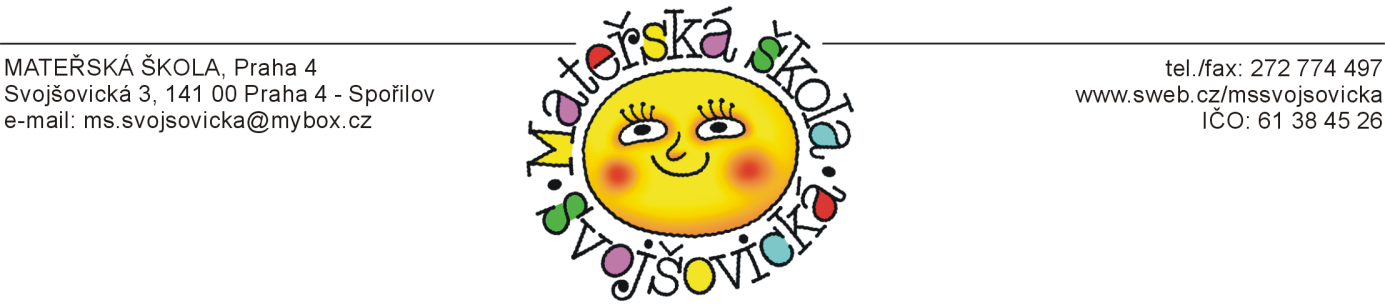 -zvýšená opatření při koronavirové epidemii , platná k datu 20.8.2020  Vážení rodiče,      Naše mateřská  škola  bude v běžném denním provozu pro přihlášené děti od 1. září 2020a to od 7,00- 17,00 hodin.Rozdělení dětí do  tříd dle věku bude zveřejněno v den otevření ve vchodech do pavilonů jednotlivých tříd.   Vzhledem k epidemiologické situaci  (Covid 19) je nezbytně nutné, aby se zákonní zástupci dětí  a ostatní veřejnost řídili aktuálně platným stupněm epidemiologického semaforu.V případě  1. stupně pohotovosti – zelená barva semaforu platí následná opatření v prostorách školy:-omezení zbytného pohybu třetích osob v prostorách školy. -rodičům  dětí a ostatní veřejnosti v prostorách školy  doporučujeme ochranu dýchacích cest    rouškou-děti- žáci mateřské školy –bez omezení V případě 2.stupně  pohotovosti- oranžová barva semaforu prosíme o dodržování následujících pravidel v prostorách školy:-ve vnitřních prostorách mateřské školy  všechny dospělé osoby  a děti školou povinné se pohybovali se zakrytými dýchacími cestami.  Toto doporučujeme i příchozím dětem – žákům naší mateřské školy- a to po dobu od ranního vstupu do ukončení příjmu dětí – do 8,30 hodin. V tuto dobu se škola uzavírá, bude probíhat dezinfekce dětských šaten a chodeb , kde se pohybovala rodičovská veřejnost) a paní učitelka vyzve takto ochráněné děti k odložení roušky na určené místo, označené svou značkou.-nově nastupujícím  3. letým dětem  po dobu adaptačního režimu  roušky nedoporučujeme. Adaptační režim nově nastupujících dětí  bude řešen individuálně s paní třídní učitelkou přímo při nástupu. V každém případě doporučujeme těmto dětem  prvních 14 dnů pouze dopolední docházku.V případě 3.stupně pohotovosti- červená barva semaforu – postup dle pokynů HES, možnost zavedení karantény , případně uzavření školyRežimová opatření  pro vstup zákon. zástupců do objektu školy  ( mimo tuto dobu nelze bez předchozího dojednání do školy vstupovat- dezinfikované prostory)Ranní příchod    7,00-8,30 hodinVyzvednutí dítěte po dopolední docházce:  12,10-13,00 hodinVyzvednutí dítěte po celodenní docházce:    15,00- 17,00 hodinPříchod do MŠ bude možný hlavním vstupem z ulice Svojšovická a brankou z parku u pavilonu B.Mimo běžné potřeby, které  dáváte dětem do šatny na převlečení je ještě nutné, aby dítě mělo: -                denně čistý 1 kus látkové roušky (pratelnou a denně vypranou z domova) NEBO  1 kus                        roušky   jednorázové, kterou musí mít ale denně novou (pro případ zjištěné nákazy)plastovou, viditelně podepsanou , lahev s pitím , kterou mu v průběhu pobytu venku budeme doplňovat  pitnou vodou. Tuto lahev si bude vždy při odchodu brát domů k dezinfekci a ráno si ji opět přinese do školy nově naplněnou.  Je to pití na dobu pobytu venku, neboť pítka na školní zahradě po dobu epidemie nelze využívat  a jiné nalévání pití venku nelze akceptovat.Důrazně žádáme  nenosit do školy v době epidemie  žádné osobní hračky a plyšáky. Provoz školy bude probíhat od 7,00 do 17,00 hodin. Příchod do MŠ je nutný dodržet od 7,00 do 8,30 hod.  Rodiče mohou doprovodit své dítě do šatny a účastnit se jeho převlékání a předání p. učitelce.  V areálu školy je nutné, aby  rodiče dodržovali  dostatečné doporučené rozestupy.  Rouška ve třídě u dítěte v MŠ  není povinná,  ale doporučujeme  při vyhlášení   druhého a  vyššího stupně pohotovostního semaforu ponechat dítěti roušku  i pro vstup do třídy (hrají  si v prostoru herny  a ne vždy uhlídáme, aby nebyly hlavičky blízko sebe). Ve třídě bude vymezen prostor pro každé dítě na hygienické odložení roušky. Roušky děti odloží ihned po uzavření školy  v 8,30 hodin.Prosíme rodiče, aby nevstupovali z dětských šaten do umýváren dětí, tam už vstupuje dítě samotné  a po umytí rukou dezinf.  mýdlem přechází  do třídy.Pokud potřebuje rodič hovořit s p. učitelkou, zazvoní na videotelefon před šatnou.Rodiče nově přijatých dětí se na vstupu do třídy se svým dítětem a průběhem společné adaptace domluví  s p. třídní učitelkou v den nástupu v šatně dětí.Stravování budeme poskytovat jako v běžném provozu, avšak za zvýšených bezpečnostních  podmínek. Pitný program ve třídě bude poskytován školou ( je možné využít myček nádobí na proběh sklenic a porcelán. hrnků, což zahrada neumožňuje-proto ty plastové lahve).Dětem bude v případě potřeby měřena teplota bezdotykovým teploměrem.Při zjištění onemocnění dítěte nebo  jiných zdravotních problémů bude dítě okamžitě vyřazeno z kolektivu do izolace a rodič informován o nutnosti neprodleného vyzvednutí svého dítěte.Pokud je dítě léčeno na alergii, je nutné toto oznámit a to písemně  a předat p. třídní učitelce.                                     Děkujeme za pochopení  a doufáme, že společným dodržováním těchto opatření uchráníme děti   nákazy a školu případné karantény. V Praze 20.8.2020                                                                                   Mgr. J. Merhautová, ředitelka školy